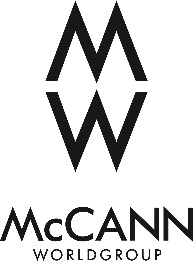 Warszawa, 26.11.2020 r.McCANN i Weber Shandwick dla nowej marki EFLMcCANN Poland, w skład którego wchodzi agencja PR Weber Shandwick, wygrał przetarg na wprowadzenie na rynek i obsługę nowej marki CAL&F, realizowany przez Europejski Fundusz Leasingowy.Europejski Fundusz Leasingowy (EFL) z ramienia CAL&F (Credit Agricole Leasing & Factoring) opracował nową markę i innowacyjną na rynku finansowym usługę. Warszawskie oddziały McCANN oraz Weber Shandwick zajmą się jej wprowadzeniem na rynek – na początku polski i niemiecki, a następnie na inne rynki europejskie.Agencje na razie nie zdradzają szczegółów projektu, wiadomo jedynie, że będzie to nowoczesne rozwiązanie stworzone szczególnie z myślą o potrzebach mikro i małych przedsiębiorców oraz konkretnych sektorów gospodarki. Obie agencje będą pełnić rolę HUB-u wprowadzającego nowy produkt na rynek polski, niemiecki i - w przyszłości  - na inne planowane rynki.McCANN odpowiadać będzie za strategię komunikacji, identyfikację wizualną nowej marki oraz koncept kreatywny i wdrożenie kampanii wprowadzającej. Agencja Weber Shandwick będzie odpowiadać za strategię i działania Public Relations.Wprowadzenie na rynek nowego produktu, czy – jak w tym przypadku – zupełnie nowej marki, to zawsze ekscytujące wyzwanie. To wspaniałe zadanie kiedy od samego początku jej istnienia mamy wpływ na jej kształt, język, obietnicę czy sposób komunikowania. Bardzo nas też cieszy, że powierzone nam zadanie ma charakter kompleksowy – zajmiemy się pełnym spektrum działań wprowadzających nową markę – od identyfikacji wizualnej, poprzez strategię komunikacji marki i strategię PR, skończywszy na działaniach taktycznych i wdrożeniu kampanii. Jesteśmy dumni, że Europejski Fundusz Leasingowy i CAL&F powierzyli nam to zadanie. To dobry przykład, że jako grupa możemy realizować interdyscyplinarne, zintegrowane działania w obszarze komunikacji marketingowej i PR dla naszych klientów na wielu rynkach - mówi Wojciech Borowski, Prezes Zarządu McCANN Poland.Europejski Fundusz Leasingowy i CAL&F pracują nad innowacyjnym rozwiązaniem, które stanowić będzie niespotykaną dotąd wartość dodaną dla klientów instytucji finansowych. Bardzo nam zależy, aby kampania informacyjna na ten temat dotarła do szerokiego grona przedsiębiorców w Polsce i innych krajach, dlatego zdecydowaliśmy się na kompleksową współpracę z agencjami McCANN i Weber Shandwick – powiedział Krzysztof Polcyn, Dyrektor ds. innowacji w Europejskim Funduszu Leasingowym.Nowa usługa będzie dostępna dla klientów w pierwszej połowie 2021 r.***O McCANN i Weber ShandwickMcCANN Worldgroup wywodzi się z amerykańskiej agencji reklamowej McCANN-Erickson, która jako pierwsza agencja sieciowa pojawiła się w Polsce. Jesteśmy światowym liderem w branży, a nasza historia sięga 1902 roku. W Polsce współkreujemy i rozwijamy rynek reklamowy od momentu jego powstania, czyli od ponad 20 lat.Dziś, jako grupa w pełni zintegrowanych 4 agencji, specjalizujemy się we wszystkich istotnych obszarach nowoczesnego marketingu mix. McCANN to zintegrowana agencja reklamowa łącząca ofertę z obszaru digital z tradycyjną reklamą, Momentum specjalizuje się w obszarze Marketing Services i events, zaś CRAFT w zakresie produkcji. Weber Shandwick to z kolei agencja public relations, obecna w przeszło 70 krajach. W Polsce zespół doświadczonych konsultantów specjalizuje się w takich obszarach jak PR konsumencki, zarządzanie reputacją i komunikacja korporacyjna, komunikacja kryzysowa, komunikacja wewnętrzna, employer branding czy Public Affairs, doradzając i prowadząc projekty dla klientów z takich branż jak finanse i bankowość, ochrona zdrowia, technologie, motoryzacja, przemysł spożywczy, FMCG, transport i logistyka.Więcej o McCANN Worldgroup na stronie: https://www.facebook.com/McCannPoland/Więcej o Weber Shandwick na stronie: https://www.webershandwick.com/ Europejski Fundusz Leasingowy SA powstał w 1991 roku, jako jedna z pierwszych firm leasingowych w Polsce. Od 2001 roku EFL jest częścią Grupy Crédit Agricole i Credit Agricole Leasing & Factoring, co gwarantuje firmie finansową stabilność i bezpieczeństwo oraz pozwala korzystać z wiedzy i doświadczeń instytucji finansowej o międzynarodowym zasięgu. EFL konsekwentnie poszerza zakres rozwiązań dla biznesu. Spółka oferuje szeroki pakiet produktów: leasing, pożyczkę, wynajem długoterminowy, ubezpieczenia i faktoring. Od 1991 roku współpracuje z najbardziej liczącymi się producentami i dostawcami maszyn, urządzeń, pojazdów oraz innych środków trwałych. Firmę wyróżniono m.in. sześciokrotnie tytułem: Firmy Przyjaznej Klientowi i siedmiokrotnie Finansowej Marki Roku. Już ponad 339 tysięcy klientów wybrało EFL na swojego partnera w biznesie. Więcej na: www.efl.pl.Dodatkowych informacji udziela: Irena SękalMarketing Communications Director, Weber ShandwickM +48 693 201 011E irena.sekal@webershandwick.pl 